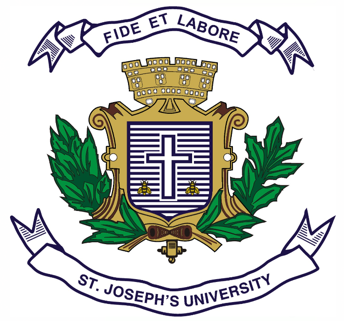 ST. JOSEPH’S UNIVERSITY, BENGALURU -27B.S.W – III SEMESTERSEMESTER EXAMINATION: OCTOBER 2023(Examination conducted in November/December 2023)SW 3222: Community Organisation and Social Action(For current batch students only)Time: 2 Hours								    Max Marks: 60This paper contains TWO  printed pages and THREE  partsPART-AAnswer any FIVE of the following							5 x 2 = 10What is need assessment?What is a community?Define Social Action.Name any two social movements .Define the term community organisation.Mention the structure of the Panchayat Raj Model.Which famous personality is associated with Narmada Bachao Andolan and mention the purpose what is the movement all about?PART-BAnswer any FOUR of the following						4 x 5 = 20Explain any two social movements in details. Can M K Gandhi’s strategies prior to independence be considered as a social Action movement? Justify with suitable examples.As a Social Work trainee you have been placed in an agency which is working with women in the villages. One of the major issues the women are facing is the problem of alcoholism and the effect on their families, with specific relevance to the role of community organiser how will you deal with this situation. Explain the characteristics of communities.What is role strain and role conflict? Explain with suitable examples.PART-CAnswer any TWO of the following							2 x 15 = 30Explain the similarities and differences between Community organisation and Community Development.Explain Rothman’s Model of Community Organisation with suitable examples.‘The Supreme Court in its judgement in 2018 ruled that section 377 of the IPC in its  use against consenting adult homosexuality was irrational, arbitrary and not justified. After the ruling, Section 377 is applicable only to non-consensual sexual acts, sex with minors and bestiality’. As part of your field work you have been placed in an agency working for the upliftment of the transgender community. How would you use the principle of dramatization in changing the stigma of this community to sensitize the community about the rights and benefits of the minority group. With suitable examples justify your answer.